D. MacGee (Eigg Mountain Settlement History)I initially located D. MacGee here on the evidence of the Geological Survey Map (Figure 1).  On our ground survey of June 11, 2016 we located a boundary wall separating D. MacDonald to the south from this, obviously also farmed land.  The name MacGee comes from the Church Map.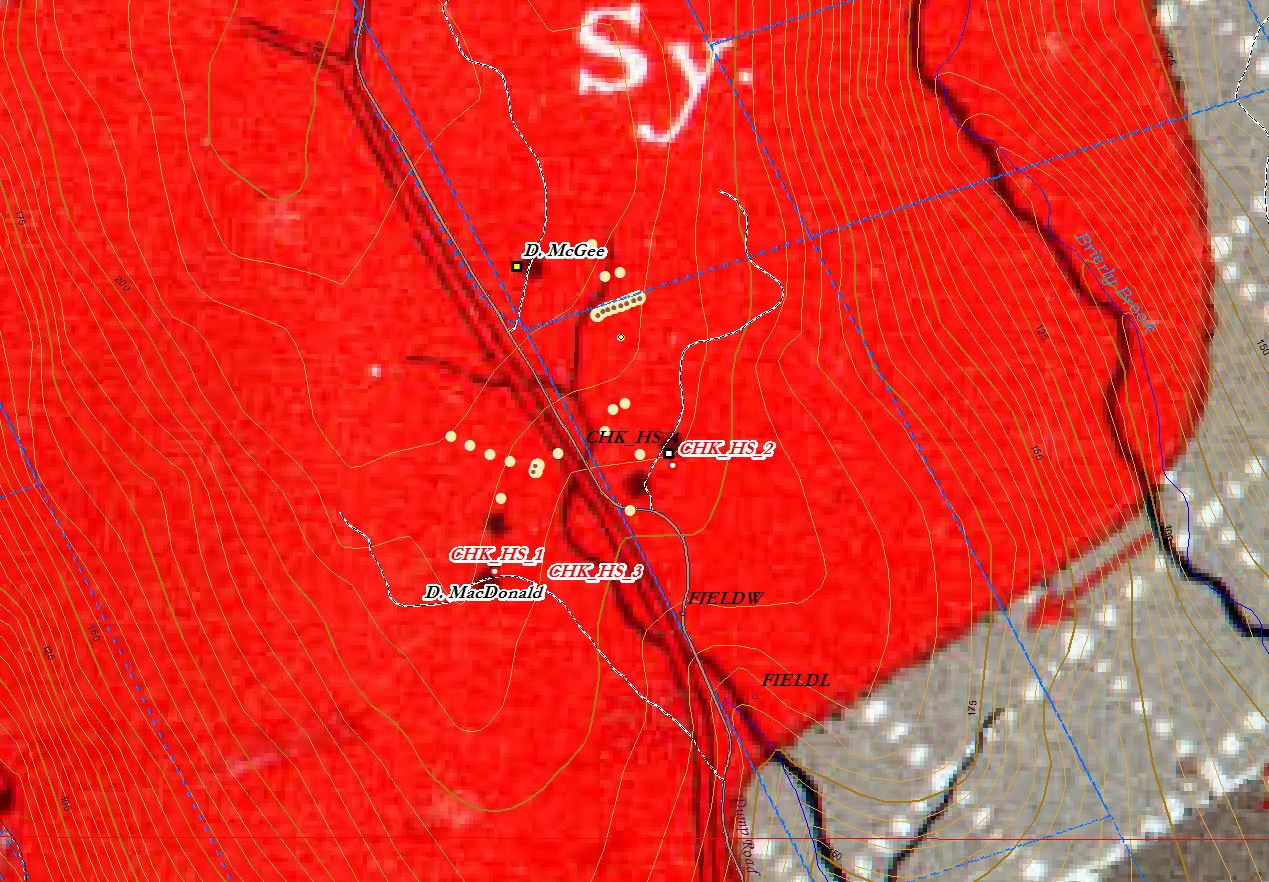 Figure 1 – Georeferenced Geological Survey Map of 1886.